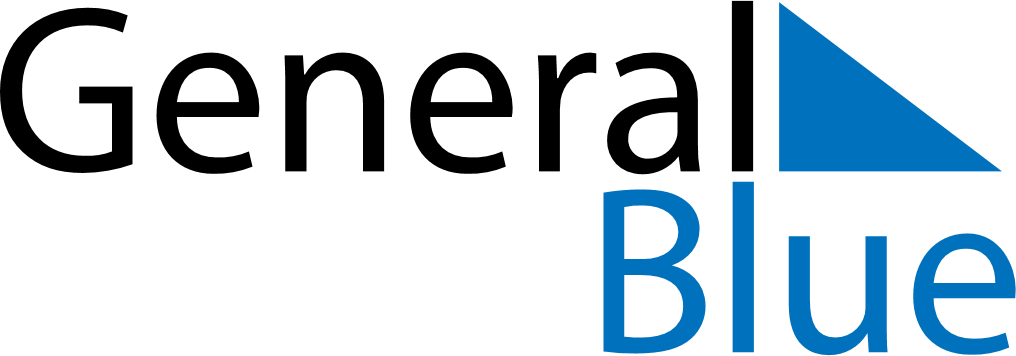 June 2019June 2019June 2019ArubaArubaSUNMONTUEWEDTHUFRISAT1234567891011121314151617181920212223242526272829Dera Gai30